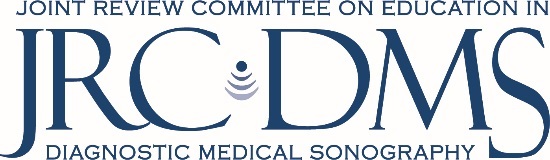 Curriculum Development and Education Experience WorksheetPlease electronically complete the information below in order to assist in assessing your experience in curriculum development.Program Name:      					Program Number:      Learning Concentration(s):	   Abdomen-Extended   Adult Cardiac   Breast  MSK(select all that apply)		   OB/GYN    Pediatric Cardiac   VascularPersonnel Name:      Personnel Position Title:  Program Director     Concentration Coordinator     Clinical CoordinatorNote: When completing this form, if the name on the DMS credential does not match the name on the form, please provide documentation of legal name change such as Marriage Certificate, etc.PROGRAM DIRECTORQualifications:The program director must:possess a minimum of a Baccalaureate degree;possess the appropriate credential(s) specific to one or more of the concentration(s) offered;have documented experience in supervision, instruction, evaluation, student guidance and in educational theories and techniques; andhave a minimum of two years of clinical experience as a registered sonographer in the professional sonography field.Provide Documentation of the following below. If you are not able to provide documentation of a qualification, please provide a detailed action plan on how this qualification will be met.Documentation of experience in educational theories and techniques may include completed college courses, seminars, or in-service sessions on topics including, but not limited to, learning theory, curriculum design, test construction, teaching methodology, or assessment techniques.CLINICAL COORDINATORQualifications:	The clinical coordinator(s) must:possess an academic degree no lower than an Associate degree and at least equal to that for which the graduates are being prepared;possess the appropriate credential(s) specific to the concentration(s) that s/he coordinates;have documented experience in supervision, instruction, evaluation, student guidance and in educational theories and techniques; andhave a minimum of two years of clinical experience as a registered sonographer in the professional sonography field.Provide Documentation of the following below.  If you are not able to provide documentation of a qualification, please provide a detailed action plan on how this qualification will be met.Documentation of experience in educational theories and techniques may include completed college courses, seminars, or in-service sessions on topics including, but not limited to, learning theory, curriculum design, test construction, teaching methodology, or assessment techniques.CONCENTRATION COORDINATORQualifications:	The concentration coordinator(s) must:possess an academic degree no lower than an Associate degree and at least equal to that for which the graduates are being prepared;possess the appropriate credential(s) specific to the concentration(s) that s/he is designated to coordinate;have documented experience in supervision, instruction, evaluation, student guidance and in educational theories and techniques; andhave a minimum two years of clinical experience as a registered sonographer in the professional sonography field.Provide Documentation of the following below.  If you are not able to provide documentation of a qualification, please provide a detailed action plan on how this qualification will be met.Documentation of experience in educational theories and techniques may include completed college courses, seminars, or in-service sessions on topics including, but not limited to, learning theory, curriculum design, test construction, teaching methodology, or assessment techniques.QualificationsDocumentationAcademic degree with Major and year conferredDMS Credentials with Certificate NumberExperience in supervisionExperience in instructionExperience in evaluationExperience in student guidanceExperience in Educational theories and techniquesNumber of years as registered sonographer in the professional sonography fieldQualificationsDocumentationAcademic degree with Major and year conferredDMS Credentials with Certificate NumberExperience in supervisionExperience in instructionExperience in evaluationExperience in student guidanceExperience in Educational theories and techniquesNumber of years as registered sonographer in the professional sonography fieldQualificationsDocumentationAcademic degree with Major and year conferredDMS Credentials with Certificate NumberExperience in supervisionExperience in instructionExperience in evaluationExperience in student guidanceExperience in Educational theories and techniquesNumber of years as registered sonographer in the professional sonography field